2015 Weekly Budget to Actual Collection (May 15th    )Total Special Collection for Fort McMurray (Diocese of St. Paul)    $10,000.00MASS INTENTIONSSaturday, May 21st ✞Dolores Borja ValleeTuesday, May 24th   ✞ Frances LazowskiWednesday, May 25th ✞Aime & Olive AugerFriday, May 27th  ✞Aime AugerBAPTISM PREPARATIONParents who are asking for Baptism for their child in the Parish Community of St. Vital are required to attend a one evening preparation course.  The object of this evening is to help parents appreciate the gift they are asking for their child and to be reminded of the responsibilities towards God, Church-community and their childThe next preparation course will be held on Thursday, June 16th at 7:00 p.m. in the meeting room.  If you have any questions or require further information, please contact the parish office.ST. VITAL CWL FATHER’S DAY RAFFLE (license #433071) “The Gift of Time”1st Prize- Prime Time- Handmade Wall clock, value $5002nd Prize- Family Time - Pizza-Que,  2 Golf Passes and prize basket, value $4503rd Prize- BBQ Time- BBQ and prize basket, value $400Draw date: June 19, 2016$2/ticket for sale in the foyer of the Church before and after weekend MassesDuring all weekend masses for the month of May, we will honour our Holy Mother Mary by praying the rosary half hour before weekend Masses (4:30 p.m. Saturday, 8:30 & 10:30 a.m. on Sunday)A sign up sheet is available at the entrance of the church if you are able to lead the Rosary before one of these masses.                Our  Lady of the Hill K of C Selling Sobeys and No Frills Grocery Cards at the back of the church after all masses.Reminder:  May’s K4J night will be on Thursday, May 26 from 6-730 pm in the church basement.  This will be our last K4J gathering for 2015-16.  Please mark your calendars as we will be having a Year End Picnic on Sunday, June 12 after the 11 o’clock mass.  Thank you to all the volunteers and parents for making this K4J year such a wonderful success!!! VOCATIONS NIGHT TALK SHOW Join us at Holy Family Parish in St. Albert for an Evening on Vocations, 7:00 - 9:00 pm in the Parish hall on Friday, May 27. With Special Guests: Father Marc Cramer, etc... This event is open to all ages. It is a chance to ask questions and hear discernment/vocation stories. Bring your family, friends, and questions.What is  Called to Protect?  Called to Protect is a series of 2 videos designed to provide diocese, including the Catholic Archdiocese of Edmonton, with comprehensive safe environments program for directors, pastors, staff, and ministry volunteers. All parish volunteers (18+) are required to attend a workshop, i.e., Eucharistic Ministers, Ushers, Volunteers involved with the Music Ministry and Youth Ministries, Adult Servers, Greeters, Commentators, Readers of the Word, Sound System, etc. If you have not yet attended a workshop, please attend one of the following:  St. Thomas More on: Saturday, June 4 - 9:30 am to 12:00 pm Registration call - 780.434.6313  St. Joseph Basilica on: Tuesday, June 7 - 7:00 to 9:30 pm Registration - call 780.488.7295  Corpus Christi on: Saturday, June 11 - 9:30 am to 12:00 pm Registration call - 780.466.7576  St. Theresa’s on: Tuesday, June 14 - 7:00 to 9:30 pm Registration call - 780.463.8646Faith and Family Day at the BallparkTake me out to the ball game! The Archdiocese of Edmonton is pleased to sponsor Family and Faith Day with the Edmonton Prospects of the Western Major Baseball League on Tuesday, July 12, at Telus Field. Doors open at 6 p.m.; game starts at 7. Rumour has it that we may even see a bishop throw the opening pitch Mark your calendar; more details to follow!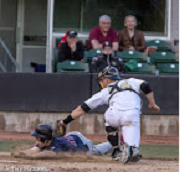 Join us on Saturday, May 28, for the 11th Annual Faith, Fitness & Fun Run/Walk in support of St. Joseph Seminary and Newman Theological College. Enjoy stunning views of the river valley as you make your way along Forest Heights Trail. This is a chip-timed event. 10K Run and 3K Walk start at 10 a.m., 5K Run starts at 10:20 a.m..
Afterwards, participants can enjoy hot dogs, pop, juice, fresh cookies, ice treats, popcorn and much more. Register online at theRunning Room.
  
This year we've added activities for kids, including a scavenger hunt, bouncy castle and games. 

You might even be one of the lucky participants to have your bib number drawn for a prize! For more info, visithttp://caedm.ca/funrun or contact Joan at 780-469-1010, ext. 2136 or FunRun@caedm.ca. .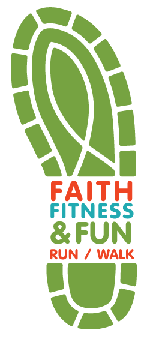 24th Annual Newman Golf ClassicThe Newman Golf Classic isn't just a golf tournament; it's also an opportunity to spend a day enjoying God's magnificent natural creation, great food and refreshments, and connecting with friends in the Catholic community. Join us on Monday, July 4, at Blackhawk Golf Course as we come together to support theological education in Edmonton. To register or for more information, visit
www.caedm.ca/golf or contact Anna Jaremko at golf@caedm.caor 780-952-6437. Early birds: Register by May 20 for a chance to win a Weber barbecue.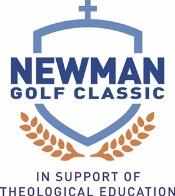 May 22, 2016
Solemnity of the Most Holy Trinity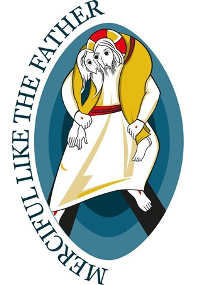 The word mercy, Pope Francis declared in his announcement of the Jubilee Year of Mercy, “reveals the very mystery of the Most Holy Trinity” (Misericordiae Vultus, 2). For mercy is how God comes to meet us; mercy is the fundamental law helping us recognize everyone as brothers and sisters; mercy is the bridge connecting God and humanity, opening our hearts to the hope of being loved forever despite our sinfulness. God’s self-revelation as a life-giving, love-sharing Trinity of Persons draws us closer to God in friendship and communion. Both Judaism and Islam consider mercy one of God’s most important attributes. Israel unceasingly proclaims God boundless in mercy. Islam addresses the Creator as “Merciful and Kind,” believing divine mercy limitless, its doors always open. May this Jubilee Year of Mercy, Pope Francis prays, open us to more fervent dialogue, deepen our mutual understanding, eliminate all closed-minded disrespect, and drive out every form of violence and discrimination.Regular CollectionMaintenance FundPay Down the DebtWeekly Budget for 20153,923.00115.001,000.00Contribution May 15th                 3,902.00112.001,743.00-21.00-3.00743.00Newman Theological College is now accepting nominations for the Kevin Carr Christian Leadership Award. Do you know someone who deserves to be recognized for their generous service to the Christian community? We invite you to forward the nomination brochure to those who may be interested in submitting a nomination. Submission due date is June 1, 2016. The Award Recipient will be notified by Newman Theological College and invited to attend a celebratory luncheon in their honour in the fall of 2016. 
Download the nomination brochure or visit www.newman.edu for details.Youth Leadership Camp - Looking for a week to inspire, train, and empower youth as Catholic Leaders in your community?  A group of veteran youth leaders from around the Archdiocese have teamed up with the Vocations Office to put together Dive In, a leadership camp that is going to focus on all of these things - a week where they will learn and practice youth ministry skills, build community among other youth leaders from across the area, increase their understanding of the Church, and strengthen their relationships with God.  This week- happening at Our Lady of Victory Camp August 22-26, 2016 -is open to any young person 14-19 years old.  For more information contact Mike Landry, camp director at mike@thirdplaceproject.com or by visit www.divein.ca.St. Michael Parish 120th Anniversary  - In celebration of its 120th anniversary, St. Michael Parish in Leduc is hosting a steak barbecue and dance under a big top tent on Friday, July 22.  You are invited to join us; tickets are $60, available at the parish office. For more information:  www.stmichaelsleduc.com or 780-986-3253Time to think about Summer CampAre you looking for an enriching summer experience for your kids? The Archdiocese operates two camps for young people: Our Lady of Victory Camp at Gull Lake, northwest of Red Deer, and Camp Encounter at Lac La Nonne, northwest of Edmonton. Both offer week-long summer camps for youth, combining outdoor adventure, games and crafts along with Catholic spirituality.Parents are invited to visit our upcoming open houses to meet the staff and take a look at our facilities. We are also looking for volunteers to serve on work bees to help prepare the camps for summer, as cooks, nurses and other helpers. We also have some summer job opportunities; visit www.caedm/careers.Our Lady of Victory Camp Open House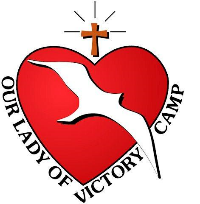 Saturday June 11, 10 a.m - 2 p.m.For directions and registration information visithttp://www.olvc.ab.ca. Or contact us at 403-986-6582 orinfo@olvc.ab.ca. Register by May 27 and get a free water bottle.Camp Encounter Open House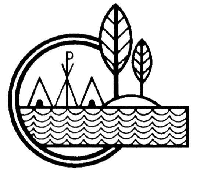 Sunday, June 5, 12 p.m. - 3 p.m.For directions and registration information, or to view our awesome video, visit www.campencounter.com. Or contact us at info@campencounter.com.Visit the Camp Encounter and OLVC Info Table at the 11th Annual Faith, Fitness and Fun Run/Walk on Saturday, May 28, from 10 a.m. to 12:30 p.m.at Newman Theological College, 10012 - 84 Street, 
